Ling’s Golden Needle Acupuncture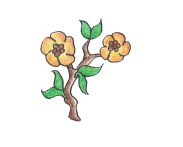                             HIPAA Acknowledgement and Appointment Reminders FormI acknowledge that I have been provided access to the Ling’s Golden Needle Acupuncture (LGNA) “Notice of Privacy Practices”. I understand that I have the right to review LGNA’s “Notice of Privacy Practices” prior to signing this document.  I understand that LGNA staff members may need to contact me with appointment reminders or information related to my treatments. If this contact is to be made by phone, and I am not at home, a message will be left on my answering machine or with anyone who answers the phone.  Information stripped of any personal identifiers may also be used for research and educational purposes by individual practitioners or LGNA. By signing this form, I am giving Ling’s Golden Needle Acupuncture authorization to contact me with these reminders and to utilize my information for research and educational purposes. __________________________________________	______________________________Patient Name (print)					                  Date___________________________________________	______________________________Patient Signature						                 LGNA Privacy Rep/Date---------------------------------------------------------------------------------------------------------------------Authorization for Release of Health Information (Optional)I, ___________________________________________________, hereby authorize Ling’s Golden Needle Acupuncture the use or disclosure of my individually identifiable health information to the party(s) described below. I understand this authorization is voluntary. I understand if the party(s) authorized to receive my information is/are not a health plan or health care provider, the released information may no longer be protected by federal privacy regulations.Persons/Organizations authorized to receive information:  (please print)____________________________________	________________________________________________________________________	________________________________________________________________________	____________________________________Patient’s Signature                                                                                                       Date